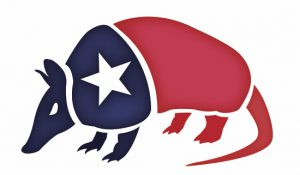 North Texas Orienteering AssociationP.O. Box 2291, Allen, TX 75013 // www.ntoa.com__________________________________________________________Get involved: Join or renew your membership todayYour dues help NTOA develop new maps, buy new equipment and provide financial support to young orienteers who qualify to attend the Texas Junior Orienteering Camp and/or compete at the national level. Plus, members save $ on meet fees! NTOA is a 501(c)(3) not-for-profit organization. Please join or renew today!To join/renew and pay online, go to: www.ntoa.com/joinIf you prefer not to pay online, print and complete this form and either mail with a check payable to NTOA at the address at the bottom of the form, or bring to any event.Date: ________________		Circle one: 	Joining	          	RenewingName: _______________________________________ Year of Birth: ___________________Address: _____________________________________________________________________City: _______________________________________  State: _____  ZIP: _________________Home Phone: _________________________________________________________________E-mail: ______________________________________________________________________(required to receive NTOA-related messages, such as event cancellations or news, updates – it will NOT be shared with anyone else.)Can you volunteer this season?  (We need you!)    Circle one:    YES          NOMembership:	___ Individual ($15)	___ Family ($20)	    	Note: Group membership is not required, but please pre-register large groups for events so we have enough maps for everyone.If Family, Please list family member names and year of birth:__________________________________ 		__________________________________ 	__________________________________		__________________________________Mail this form and your payment to:NTOAP.O. Box 2291, Allen, TX 75013You can also join or renew at any NTOA event.Questions about NTOA membership? Contact Lisa Carr at (214) 385-8622 or membership@ntoa.com